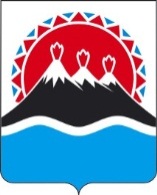 П О С Т А Н О В Л Е Н И ЕПРАВИТЕЛЬСТВА КАМЧАТСКОГО КРАЯ             г. Петропавловск-КамчатскийПРАВИТЕЛЬСТВО ПОСТАНОВЛЯЕТ: 1. Внести в приложение к постановлению Правительства Камчатского края от 17.01.2011 № 3-П "Об установлении расходных обязательств Камчатского края по предоставлению из краевого бюджета субсидий предприятиям коммунального комплекса в целях возмещения недополученных доходов в связи с оказанием потребителям коммунальных услуг по льготным (сниженным) тарифам" изменение, изложив его в редакции согласно приложению.2. Настоящее постановление вступает в силу через 10 дней после дня его официального опубликования и распространяется на правоотношения, возникшие с 01 января 2014 года."Приложение к постановлениюПравительства Камчатского краяот 17.01.2011 № 3-ППорядок предоставления из краевого бюджета субсидий предприятиям коммунального комплекса в целях возмещения недополученных доходов в связи с оказанием потребителям коммунальных услуг по льготным (сниженным) тарифам 1. Настоящий Порядок разработан в соответствии со статьей 78 Бюджетного кодекса Российской Федерации и определяет правила предоставления субсидий из краевого бюджета предприятиям коммунального комплекса – юридическим лицам (за исключением государственных (муниципальных) учреждений), индивидуальным предпринимателям, оказывающим коммунальные услуги, за исключением электроснабжения (далее – предприятия). 2. Субсидии предоставляются предприятиям в целях возмещения недополученных доходов в связи с оказанием населению и исполнителям коммунальных услуг для населения (далее – потребители) коммунальных услуг, за исключением электроснабжения, по льготным (сниженным) тарифам (далее – сниженные тарифы). 3. Критерием отбора предприятий для предоставления субсидий является фактическое предоставление предприятием потребителям коммунальных услуг по сниженным тарифам. 4. Условиями предоставления субсидий являются:1) установление Региональной службой по тарифам и ценам Камчатского края (далее – Региональная служба) экономически обоснованного и сниженного тарифов для предприятия, претендующего на получение субсидий; 2) включение предприятия в Перечень юридических лиц и индивидуальных предпринимателей – производителей тепловой энергии и (или) в Перечень юридических лиц и индивидуальных предпринимателей – производителей товаров, работ и услуг в сфере водоснабжения и водоотведения (далее – Перечни), формируемые в соответствии с правовыми актами Региональной службы;3) заключение соглашения о предоставлении средств краевого бюджета на возмещение недополученных доходов в связи с оказанием потребителям коммунальных услуг по сниженным тарифам с Министерством жилищно-коммунального хозяйства и энергетики Камчатского края (далее – Министерство ЖКХ) (далее – соглашение);4) предоставление по запросу Министерства ЖКХ информации и документов, необходимых для проведения проверок исполнения условий настоящего Порядка и соглашения.5. Субсидии предоставляются со дня вступления в действие сниженных тарифов на коммунальные услуги.В случае если предоставление предприятием коммунальных услуг потребителям по сниженным тарифам осуществлялось до дня вступления в действие сниженных тарифов, субсидии предоставляются с начала фактического предоставления предприятием коммунальных услуг потребителям по сниженным тарифам при условии подтверждения Региональной службой объема предоставленных коммунальных услуг по сниженным тарифам, учтенного в производственной программе предприятия, а также при подтверждении органа местного самоуправления муниципального образования в Камчатском крае, на территории которого предоставляются коммунальные услуги, даты начала фактического предоставления коммунальных услуг предприятием.6. При заключении соглашения предприятие обязано предоставить:1) выписку из Единого государственного реестра юридических лиц (для юридических лиц) или выписки из Единого государственного реестра индивидуальных предпринимателей (для индивидуальных предпринимателей), датированной текущим финансовым годом, или ее копию, заверенную в порядке, установленном законодательством Российской Федерации;2) объем коммунальных услуг, включенных в производственную программу предприятия на текущий финансовый год, согласованный с Региональной службой;3) реквизиты расчетного счета, открытого в банке или другой кредитной организации.7. Предоставление субсидии осуществляется на основании приказа Министерства ЖКХ в соответствии с бюджетной росписью в пределах кассовых выплат из краевого бюджета в соответствии с кассовым планом, утвержденным в установленном порядке.8. Размер субсидии рассчитывается как сумма недополученных доходов по каждому из видов коммунальных услуг, предоставленных потребителям, в жилых помещениях частного, государственного и муниципального жилищных фондов.Сумма недополученных доходов по каждому из видов коммунальных услуг определяется как произведение разницы между экономически обоснованным и сниженным тарифами (без НДС) на объем коммунальных услуг, включенных в производственную программу предприятия на текущий финансовый год.9. Субсидия перечисляется ежемесячно в течение 7 рабочих дней со дня подачи предприятием заявки на перечисление субсидии по форме, утвержденной Министерством ЖКХ, за исключением случая, предусмотренного частью 10 настоящего Порядка.Заявка на перечисление субсидии подается предприятием в Министерство ЖКХ не позднее 15 числа месяца, следующего за отчетным, с приложением подтверждения органа местного самоуправления муниципального образования в Камчатском крае, на территории которого предоставляются коммунальные услуги, или Региональной службой, в случае если предприятие предоставляет коммунальные услуги потребителям, проживающим в жилищном фонде, закрепленном за Министерством обороны Российской Федерации, о фактическом предоставлении коммунальных услуг потребителям в отчетном месяце. 10. В целях обеспечения бесперебойной поставки топлива для работы объектов жизнеобеспечения предоставление субсидий осуществляется до возникновения недополученных доходов в связи с оказанием потребителям коммунальных услуг по сниженным тарифам в размере не более полугодовой потребности предприятия в субсидии в соответствии с заявкой предприятия. 11. Размер субсидии корректируется по итогам 6 и 12 месяцев текущего финансового года (далее – отчетный период) на основании сведений о фактически предоставленных потребителям коммунальных услугах по сниженным тарифам, представленных предприятием до конца месяца, следующего за отчетным, по установленной Министерством ЖКХ форме, согласованных с Региональной службой (далее – сведения). Согласование полугодовых и годовых объемов, фактически поставленных потребителям коммунальных ресурсов, осуществляется Региональной службой на основании данных статистической отчетности (46-ТЭ, 22-ЖКХ) в 10-дневный  срок с даты представления предприятием отчетных форм.В случае непредставления предприятием сведений до конца месяца, следующего за отчетным периодом, Министерство ЖКХ приостанавливает предоставления субсидий в очередном периоде.В случае предоставления предприятию в отчетном периоде субсидии, превышающей размер фактически недополученных доходов предприятия в связи с оказанием потребителям коммунальных услуг по сниженным тарифам, сложившихся за отчетный период, то размер субсидии в очередном периоде уменьшается на сумму перефинансирования фактически недополученных доходов.В случае предоставления предприятию в отчетном периоде субсидии менее размера фактически недополученных доходов предприятия в связи с оказанием потребителям коммунальных услуг по сниженным тарифам, сложившихся за отчетный период, то размер субсидии в очередном периоде увеличивается на сумму недофинансирования фактически недополученных доходов.12. После представления сведений за 12 месяцев отчетного периода составляется акт сверки по финансированию недополученных доходов в связи с оказанием потребителям коммунальных услуг по сниженным тарифам  между предприятием и Министерством ЖКХ (далее – акт сверки) по состоянию на 31 декабря отчетного финансового года по форме, установленной Министерством ЖКХ.При отсутствии подписанного акта сверки Министерство ЖКХ приостанавливает предоставление субсидий в очередном периоде.13. В случае прекращения предприятием предоставления коммунальных услуг потребителям по сниженным тарифам в текущем финансовом году, предприятие обязано представить сведения за период фактического предоставления коммунальных услуг потребителям. Взаиморасчеты между Министерством ЖКХ и предприятием осуществляются по акту сверки до 25 числа месяца, следующего за месяцем прекращения деятельности предприятия. При отсутствии сведений предприятия, прекращающего предоставление коммунальных услуг потребителям по сниженным тарифам, Министерством ЖКХ при взаиморасчетах принимаются объемы фактического предоставления коммунальных услуг предприятия по сниженным тарифам по данным Региональной службы. 14. Министерство ЖКХ и орган государственного финансового контроля осуществляют обязательную проверку соблюдения условий, целей и порядка предоставления субсидий предприятиями.При предоставлении субсидий обязательным условием их предоставления, включаемым в соглашение, является согласие предприятия на осуществление Министерством ЖКХ и органом государственного финансового контроля проверок соблюдения предприятием условий, целей и порядка их предоставления.15. В случае нарушения предприятием условий предоставления субсидий, установленных настоящим Порядком, предприятие возвращает полученные субсидии на лицевой счет Министерства ЖКХ в течение 10 рабочих дней со дня получения уведомления Министерства ЖКХ.16. Остатки субсидий, не использованные предприятием в отчетном финансовом году, в случаях, предусмотренных соглашением, подлежат возврату в краевой бюджет в течение 30 календарных дней со дня получения уведомления Министерства ЖКХ.17. Уведомление о возврате субсидии в краевой бюджет, в случаях предусмотренных частями 15 и 16 настоящего Порядка, направляется предприятию Министерством ЖКХ в течение 5 рабочих дней со дня возникновения указанных обстоятельств.".23.01.2014№32-ПО внесении изменения в приложение к постановлению Правительства Камчатского края от 17.01.2011 № 3-П "Об установлении расходных обязательств Камчатского края по предоставлению из краевого бюджета субсидий предприятиям коммунального комплекса в целях возмещения недополученных доходов в связи с оказанием потребителям коммунальных услуг по льготным (сниженным) тарифам"Губернатор Камчатского краяВ.И. ИлюхинПриложение к постановлению Правительства Камчатского края от _23.01.2014____№____32-П__